LONE LAKE PRACTICE INFO – Options.Access:  4.0 Mile bike ride from Creek Valley or park at Shady Oak Beach, only .25 mi ride to main trailhead. (DO NOT PARK AT LONE LAKE TRAILHEAD).  Note: Maximum on the trail from the team at 1 time = 40 (coaches and athletes).  Overview: Approximately 5 miles of purpose-built beginner to intermediate trail in 2 separate loops.  Main loop 4 miles. 1.0 Mile loop separated by 150 feet of paved trail is close to the Rowland rd trail access (very small parking lot).The two trail access points are connected via a paved trail (see map).  This is a good option if coaches need to bounce between access points for any reason.Paved / Road options: Lone Lake provides a great opportunity “mix it up” with a combination of dirt trail and some paved routes.  This can either keep the team under the 40 person maximum and to allow for a practice with some trail practice and some solid base miles.LRT / Crushed Gravel: accessible heading North on Rowland as marked.  Can do a down-and-back heading West or Left.  OR go right on the LRT and do a loop back to Shady Oak Beach.Paved Bike Path: There is also easy access as shown on the map below to a paved trail that runs under Rowland and Hwy 62.  This would be a down-and-back paved option.Green space – Games / Skills: there is some flat green space near the main trailhead.  This space includes 2 soccer fields that are often in use.  There is some space to the side of the fields that is sufficient for small group games or skills practice.  There is also a steep hill on the back side of the tennis courts for some hill challenges (always fun).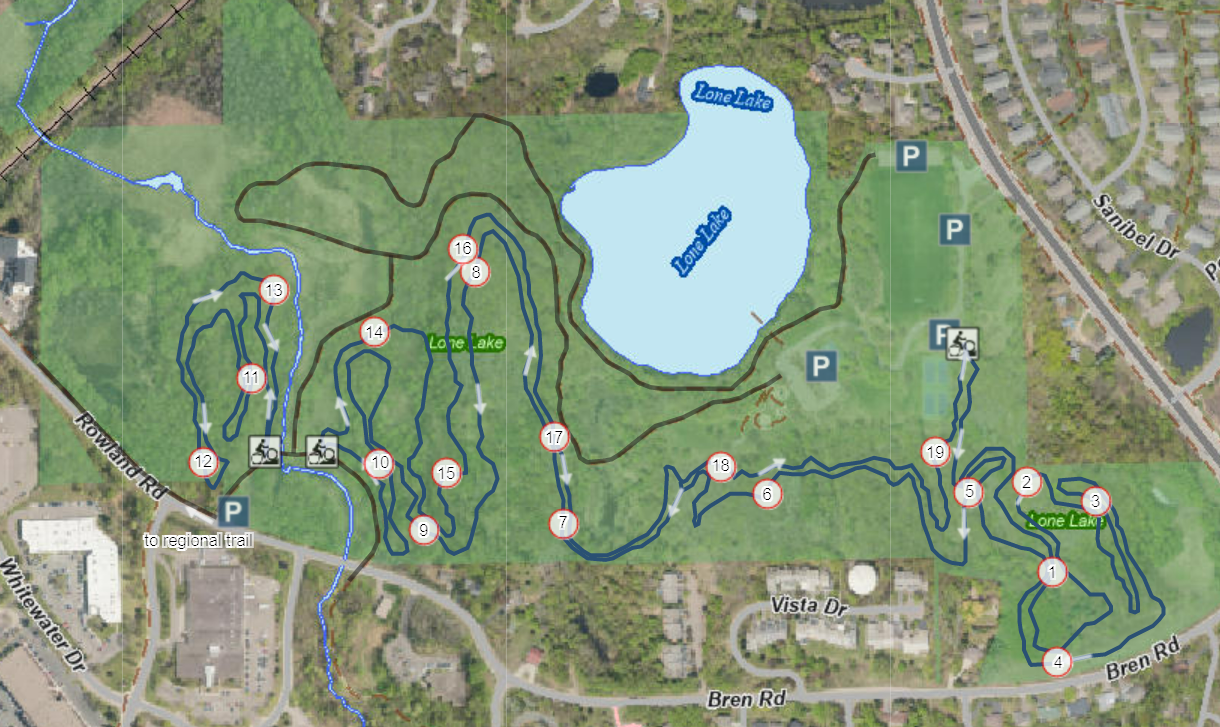 